СОРЕВНОВАНИЯ ПО ШАХМАТАМАВТОР: S10ADMIN ·25.01.2019 .22 и 24 января в нашем городе прошли соревнования по шахматам в рамках Спартакиады города. Команда спортивного клуба «Десяточка»  достойно отстаивала честь нашей школы №10. В состав команды вошли: Губарева София (7 кл.) — капитан команды, Графов Михаил (9 кл.), Иванов Александр (10 кл.), Коновольчук Алексей (10 кл.) и Шишкин Вадим (8 кл.). Увлечение шахматами позволяет подросткам заинтересованно и в известном смысле на равных общаться со взрослыми, знакомиться с людьми разных профессий и возрастов, способствует улучшению памяти,  организованности, развивает фантазию и воображение. Желаем ребятам новых достижений и побед.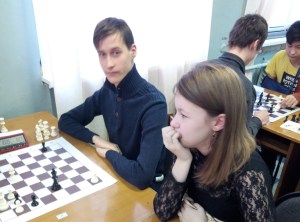 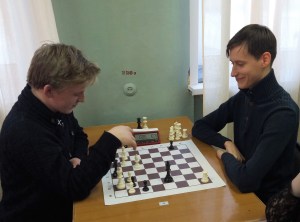 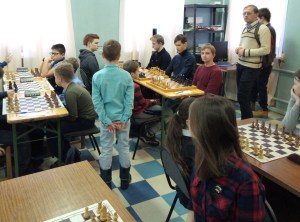 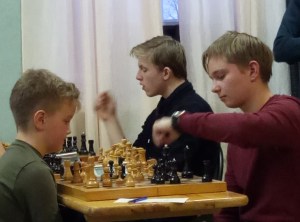 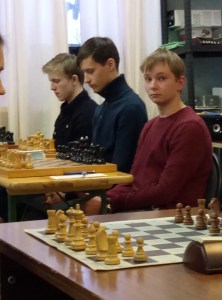 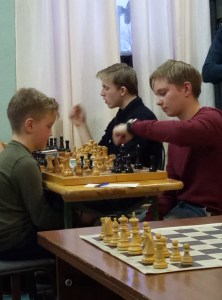 